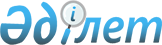 Об утверждении Правил предоставления прав на земельные участки под индивидуальное жилищное строительство
					
			Утративший силу
			
			
		
					Постановление Правительства Республики Казахстан от 1 августа 2006 года № 726. Утратило силу постановлением Правительства Республики Казахстан от 23 декабря 2015 года № 1034      Сноска. Утратило силу постановлением Правительства РК от 23.12.2015 № 1034 (вводится в действие по истечении десяти календарных дней после дня его первого официального опубликования).      Примечание РЦПИ!

      В соответствии с Законом РК от 29.09.2014 г. № 239-V ЗРК по вопросам разграничения полномочий между уровнями государственного управления см. приказ Приказ и.о. Министра национальной экономики Республики Казахстан от 27 марта 2015 года № 255

      В соответствии с Законом Республики Казахстан от 5 июля 2006 года "О внесении дополнений в Земельный кодекс Республики Казахстан" Правительство Республики Казахстан ПОСТАНОВЛЯЕТ: 



      1. Утвердить прилагаемые Правила предоставления прав на земельные участки под индивидуальное жилищное строительство. 



      2. Настоящее постановление вводится в действие по истечении десяти календарных дней со дня первого официального опубликования.       Премьер-Министр 

      Республики Казахстан 

Утверждены           

постановлением Правительства  

Республики Казахстан      

от 1 августа 2006 года № 726   

Правила

предоставления прав на земельные участки

под индивидуальное жилищное строительство      Сноска. Правила в редакции постановления Правительства РК от 12.06.2012 № 784 (вводится в действие по истечении десяти календарных дней после первого официального опубликования). 

1. Общие положения

      1. Настоящие Правила определяют порядок предоставления земельных участков для индивидуального жилищного строительства гражданам Республики Казахстан в соответствии с подпунктом 2) пункта 2 статьи 50 Земельного кодекса Республики Казахстан (далее - Кодекс) и оралманам.



      2. В пределах границ населенных пунктов на площадках, предназначенных для отвода под индивидуальное жилищное строительство, земельный участок под индивидуальное жилищное строительство предоставляется в соответствии с их генеральными планами, проектами планировки и застройки и проектами земельно-хозяйственного устройства территории, а в населенных пунктах с численностью до пяти тысяч человек - в соответствии со схемой развития и застройки данного населенного пункта (упрощенный вариант генерального плана).



      3. Земельные участки, за исключением тех, которые включены в перечень предлагаемых земельных участков для продажи на торгах (конкурсах, аукционах), под индивидуальное жилищное строительство предоставляются гражданам Республики Казахстан бесплатно в частную собственность в размере 0,10 гектара.



      Повторное бесплатное предоставление земельных участков для указанной цели не допускается, за исключением случая, указанного в пункте 4 статьи 94 Кодекса.



      4. Предоставление земельного участка для индивидуального жилищного строительства в частной собственности производится после освоения земельных участков (после подписания акта о вводе объекта (индивидуального жилого дома) в эксплуатацию). На период освоения земельный участок гражданам Республики Казахстан и оралманам предоставляется с установлением условий и сроков освоения в соответствии со статьей 92 Кодекса. 

2. Предоставление земельного участка

      5. Для получения земельного участка для индивидуального жилищного строительства граждане Республики Казахстан и оралманы подают заявление о предоставлении земельного участка для индивидуального жилищного строительства на праве временного возмездного землепользования (аренды) (далее - заявление) по месту нахождения испрашиваемого земельного участка:



      1) в пределах границ города республиканского значения и столицы - акимат города республиканского значения и столицы;



      2) в пределах границ города областного значения – акимат города областного значения;



      3) в пределах границ города районного значения – аким города районного значения;



      4) в пределах границ поселка – аким поселка;



      5) в пределах границ аула (села) – аким аула (села), аульного (сельского) округа.



      6. В заявлении указываются: цель использования земельного участка; его предполагаемые размеры; местоположение; испрашиваемое право пользования, наличие (отсутствие) другого земельного участка, ранее предоставленного государством под индивидуальное жилищное строительство на бесплатной основе.



      К заявлению, поданному гражданином Республики Казахстан, прилагается копия документа, удостоверяющего личность, а поданному оралманом - копия удостоверения оралмана.



      7. При принятии заявления запрещается требовать другие документы и сведения, не предусмотренные настоящими Правилами.



      8. В случае непредставления заявителем документов, указанных в пункте 6 настоящих Правил, либо документов, указанных в пункте 25 настоящих Правил, уполномоченные органы города республиканского значения, столицы, городов областного значения, городов районного значения поселка, аула (села), аульного (сельского) округа по месту нахождения земельного участка в течение двух рабочих дней дают письменный мотивированный отказ заявителю в рассмотрении заявления.



      9. Общий срок рассмотрения заявления составляет до двух месяцев с момента его поступления.



      В указанный срок не входят периоды:



      1) составления землеустроительного проекта, подготавливаемого в соответствии с пунктом 3 статьи 44 Кодекса;



      2) согласования, установленного пунктом 6 статьи 44 Кодекса;



      3) установления  границ земельного участка на местности.



      10. Заявление в течение трех рабочих дней поступает в уполномоченные органы  по земельным отношениям города республиканского значения, столицы, городов областного значения, городов районного значения, поселка, аула (села), аульного (сельского) округа по месту нахождения земельного участка для определения совместно с органами архитектуры и градостроительства на основании утвержденных градостроительных документов, возможности использования испрашиваемого земельного участка по заявленному целевому назначению.



      11. Срок подготовки предложений о возможности использования испрашиваемого земельного участка по заявленному целевому назначению в соответствии с территориальным зонированием составляет до десяти рабочих дней с момента поступления заявления.



      12. Материалы по подготовке предложений о возможности использования испрашиваемого земельного участка передаются уполномоченными органами по земельным отношениям города республиканского значения, столицы, городов областного значения, городов районного значения, поселка, аула (села), аульного (сельского) округа по месту нахождения земельного участка в комиссию, создаваемую в соответствии с пунктом 2 статьи 43 Кодекса (далее – комиссия), в течение двух рабочих дней после подготовки указанного предложения.



      13. Заключение комиссии составляется в двух экземплярах в форме протокольного решения в течение пяти рабочих дней с момента поступления в комиссию предложения о возможности использования испрашиваемого земельного участка.



      При подготовке заключения учитываются наличие или отсутствие у гражданина земельных участков, права на которые были предоставлены государством для индивидуального жилищного строительства, сведения о которых представляются в комиссию уполномоченным органом города республиканского значения, столицы, городов областного значения, городов районного значения, поселка, аула (села), аульного (сельского).



      14. В случае, если комиссия выносит заключение о невозможности использования испрашиваемого земельного участка в связи с отсутствием площадок для отвода, заявление берется на специальный учет в соответствии с главой 3 настоящих Правил.



      15. Один экземпляр положительного заключения комиссии в течение пяти рабочих дней с момента его поступления соответствующим уполномоченным органом по земельным отношениям города республиканского значения, столицы, городов областного значения, городов районного значения, поселка, аула (села), аульного (сельского) вручается (направляется) заявителю для подготовки им землеустроительного проекта.



      16. При наличии землеустроительного проекта размещения земельных участков на площадку отвода под индивидуальное жилищное строительство составление землеустроительного проекта на каждый земельный участок не требуется.



      17. Землеустроительный проект о формировании границ земельного участка, подготовленный и согласованный в соответствии с пунктами 3 и 6 статьи 44 Кодекса, утверждается уполномоченными органами  по земельным отношениям города республиканского значения, столицы, городов областного значения, городов районного значения, поселка, аула (села), аульного (сельского) по месту нахождения земельного участка в течение семи рабочих дней с момента его представления заявителем.



      Землеустроительный проект должен соответствовать требованиям, установленным нормативными правовыми актами, утверждаемыми центральным уполномоченным органом по управлению земельными ресурсами.



      18. Решение местного исполнительного города республиканского значения, столицы, городов областного значения, городов районного значения, поселка, аула (села), аульного (сельского) о предоставлении права временного возмездного землепользования (аренды) на земельный участок принимается на основании положительного заключения комиссии в срок до семи рабочих дней с момента поступления землеустроительного проекта, утвержденного соответствующим уполномоченным органом по земельным отношениям города республиканского значения, столицы, районов, городов областного значения.



      19. Копия решения соответствующего местного исполнительного органа  о предоставлении права временного возмездного землепользования (аренды) на земельный участок вручается (направляется) уполномоченными органами по земельным отношениям города республиканского значения, столицы, городов областного значения, городов районного значения, поселка, аула (села), аульного (сельского) по месту нахождения земельного участка заявителю в течение пяти рабочих дней с момента принятия решения.



      20. Договор временного возмездного землепользования (аренды) с заявителем заключается соответствующим уполномоченным органом по земельным отношениям по месту нахождения земельного участка на основании решения о предоставлении права на земельный участок в срок не позднее десяти рабочих дней со дня принятия решения (при наличии установленных границ земельного участка).



      21. Установление границ земельного участка на местности осуществляется на основании обращения.



      22. Изготовление и выдача идентификационного документа на земельный участок осуществляются в течение шести рабочих дней в порядке, установленном стандартом государственных услуг, утвержденным Правительством Республики Казахстан.



      23. Землеустроительные работы по установлению границ земельного участка и изготовление акта на право частной собственности на земельный участок осуществляются за счет средств лица, которому предоставляется земельный участок для индивидуального жилищного строительства.



      24. Основанием для предоставления гражданину Республики Казахстан на праве частной собственности земельного участка, ранее предоставленного ему на праве временного возмездного землепользования (аренды) под индивидуальное жилищное строительство, является акт приемки в эксплуатацию построенного индивидуального жилого дома на земельном участке.



      Основанием для предоставления оралману на праве частной собственности земельного участка, ранее предоставленного ему на праве временного возмездного землепользования (аренды) под индивидуальное жилищное строительство, являются акт приемки в эксплуатацию построенного индивидуального жилого дома на земельном участке, приобретение гражданства Республики Казахстан и получение документа, удостоверяющего личность.



      25. Для приобретения в частную собственность земельного участка, который ранее был предоставлен на праве временного возмездного землепользования (аренды), граждане Республики Казахстан и оралманы, получившие документ, удостоверяющий личность, подают заявление о предоставлении земельного участка для индивидуального жилищного строительства на праве частной собственности по месту нахождения испрашиваемого земельного участка в соответствующий местный исполнительный орган, указанный в пункте 5 настоящих Правил. К заявлению, указанному в настоящем пункте, граждане Республики Казахстан и оралманы прилагают копию удостоверения личности, акт приемки в эксплуатацию построенного индивидуального жилого дома на земельном участке и идентификационный документ на земельный участок.



      26. Решение местного исполнительного органа города республиканского значения, столицы, городов областного значения, городов районного значения, поселка, аула (села), аульного (сельского) о предоставлении права частной собственности на земельный участок принимается в срок до семи рабочих дней с момента поступления акта приемки в эксплуатацию построенного индивидуального жилого дома, который является основанием для изготовления и выдачи идентификационного документа. 

3. Постановка на специальный учет

      27. При испрашивании земельных участков для индивидуального жилищного строительства заявления граждан Республики Казахстан и оралманов берутся местными исполнительными органами города республиканского значения, столицы, городов областного значения, городов районного значения, поселка, аула (села), аульного (сельского) на специальный учет в течение 5 рабочих дней после вынесения заключения комиссии и удовлетворяются при наличии свободных территорий, используемых для индивидуального жилищного строительства, по мере подготовки площадок для отвода.



      28. В случае отсутствия площадок для отвода земельного участка, комиссия в заключении комиссии, предусмотренном в пункте 13 настоящих Правил, указывает о том, что заявление ставится на специальный учет на основании очередности поступивших заявлений.



      29. Уведомление о постановке на специальный учет заявления с указанием номера очереди в общем списке вручается (направляется) заявителю уполномоченными органами по земельным отношениям города республиканского значения, столицы, городов областного значения, городов районного значения, поселка, аула (села), аульного (сельского) по месту нахождения земельного участка в течение двух рабочих дней с момента поступления заключения комиссии.



      30. При готовности площадок для отвода заявителю, чья очередь подошла, направляется (вручается) уведомление о необходимости представления заявления в течение месяца со дня готовности площадок.



      31. Информация о подготовке площадок для отвода и списки очередности на получение земельного участка являются открытыми, их доступность обязаны обеспечить местные исполнительные органы города республиканского значения, столицы, городов областного значения, городов районного значения, поселка, аула (села), аульного (сельского) посредством их размещения на специальных информационных стендах и (или) путем опубликования в средствах массовой информации на государственном и русском языках не реже одного раза в квартал. 

4. Отказ в предоставлении земельного участка

      32. Решение в предоставлении права на земельный участок под индивидуальное жилищное строительство, содержащее мотивированный отказ, принимается на основании отрицательного заключения комиссии в семидневный срок с момента поступления соответствующего заключения комиссии.



      33. Копия решения соответствующего местного исполнительного органа об отказе в предоставлении соответствующих прав на земельные участки вручается (направляется) уполномоченными органами  по земельным отношениям города республиканского значения, столицы, городов областного значения, городов районного значения, поселка, аула (села), аульного (сельского) по месту нахождения земельного участка заявителю в течение пяти рабочих дней с момента принятия решения.
					© 2012. РГП на ПХВ «Институт законодательства и правовой информации Республики Казахстан» Министерства юстиции Республики Казахстан
				